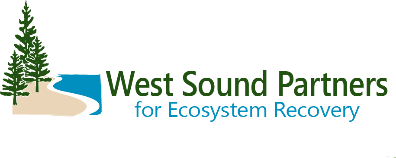 Technical Advisory GroupFINAL Meeting SummaryNovember 21, 2023 | 9:00 a.m. – 10:00 a.m.Virtual Zoom MeetingDecisions by TAGAction Items									StatusWelcome, Introductions, and Business items:Steve Todd opened the meeting and invited introductions and brief updates from each member.Steve Todd: Project highlight environmental DNA information in watershed near Indianola – what fish species are using different parts of the watershed at different times of the year.Renee Johnson: Introduced Amy Smalley, Program Specialist with Kitsap County. Amy Smalley: Excited to join the team.Sean Goldsmith: Working on several projects in Pierce County.Brittany Gordon: Getting under contract for our NEP grant for the Kitsap Natural resource Asset Management Program for the next 3 years.Christian Berg: In the field with volunteers doing salmon monitoring.Gina King: Here to present on a couple projects.Fawn Wagner: Field researcher and education coordinator for BILT.Brian Combs: Looking forward to getting back in action with the TAG. Not a lot of projects in WRIA 15. Would like insight on a fish passage inventory project. Jamie Glasgow: Pushing for a Finn creak restoration design. Helping with water typing updates in the next year or two.  Scott Stelztner: Lots of grant writing.Mary Krauszer: Lots of Shore Friendly site visits and project development work. Sarah Wilson: Getting the Kitsap Lake Watershed plan ready for the public.Zach Holt: Lots of projects N. Kitsap Way. Pending projects in the Gorst watershed. Excited for all the work going on.  Carin Anderson: planting team has been busy in Chico creek right now. 4 sites they are planting.Christina Kereki: Excited to have Amy onboard. Developing a couple Shore Friendly projects in the design stage and wrap up bulkhead project Dyes Inlet. Bridget Kaminski: Looking forward to hearing about projects.Julie Steigerwaldt: GPC came to an agreement to take over Stillwaters programming in carpenter Creek watershed, excited about this new relationship going forward. Tracy Banaszynski – Not many new updates.Business Items:Steve opened the floor for public comment. No members of the public present.Decision: There was a motion to approve the consent agenda with modification to the agenda. Motion (Zack), second (Mary). Unanimously approved. (Modification: change time from 11am to 10am – had been corrected.)Decision: Approve Erik and Steve as 2024 Co-chairs. Motion (Mary) second (Zack), unanimous approval. Decision: Approve Brittany as the Salmon Recovery Council Representative and Renee as the alternative. Motion (Tracy) seconded by (Zack), unanimous approval. Renee and Brittany abstained.    Christan asked: If all was going well and if it is a good role for them.Brittany commented: Enjoying it now, although took a while to get into it. It is a nice forum to represent West Sound and its priorities and so you learn early on what is coming done the pipeline.Discussion items:Update: TAG meeting will be the second Tuesday and Working Group will meet the 4th Tuesday.Membership changes & nominations to TAG (Bainbridge, Gig Harbor, South Sound)Brenda has left BILT but wanted Renee to share that it was an honor for her to work with this group and to thank everyone for the great years of work together. There are a few holes in our TAG now, and Renee encouraged nominations of peers. Action item: Renee will follow up with a survey to solicit nominations. Salmon Recovery PrioritiesRenee gave overview of 2024 grant round which will include $266,000 or more in SRFB anticipated/available September 2024, ~$990,000 PSAR anticipated/available July 2025, and ~ $470,000 in riparian funds. Renee shared a Riparian funding update: There is an opportunity to comment on the riparian policy. Renee sent a copy of it earlier and will follow up by sending it again after the meeting. The legislature made available 25 million statewide. It can be used for projects from the 2023 list or can be used for the 2024 list. Steve asked if this is the last meeting of the year to discuss this funding. It is the last TAG meeting of the year, and Renee will soon be meeting with other lead entity coordinators to discuss how riparian funding will fit into our grant round and will share what she learns.Action item: Renee will send a follow up of the Riparian funding policy manual after this meeting.Discussion items: Letters of intent for 2024 grant roundWho is planning to apply?Which projects are you thinking of proposing?Renee shared a list of potential projects for project sponsors to highlight those they are planning to work on and add new projects to the list if they would like them to go into the grant round. BILT: interested in adding projects to the list and wants feedback. Fawn presented two projects they wanted to add to the 4-year work plan. These are 1) Little Manzanita 4: acquisition of 24.6 acres on Manzanita Creek, and 2) Eagle Harbor Acquisition and restoration (potentially two separate projects). Fawn offered to put questions in a document and email to the group to get feedback. Steve: agreed that email could be a good prompting for feedback. Tracy: Trying to apply for grants but does not know how many ESRP you can apply for.Carin: WCC project is still needs funds. Some sites have changed and will need updating. Ruby Creek could be a possible location. Brittany: It’s time to think about PSAR large cap projects, they funded the entire list last time. It is worth looking at the criteria especially with cost of projects getting more expensive. Brian: how can sponsors can get feedback about their proposed projects as this is our last meeting of the year. Renee: the letter of intent is the preliminary part of the grant round process and that project sponsors must turn in by January 3. Sponsors will present their projects January 9 and get feedback then. For projects already on the 4 Year Workplan or Planned Project Forecast List, a full letter of intent may not be needed. Sponsors can work with Renee to update what is already in Salmon Recovery Portal. Those not on those lists will need more work and for the TAG to approve adding those to our priority lists. Action item: Renee to schedule a longer meeting in January to allow for presentations and feedback. Action item: Renee will connect with sponsors.Action item: send follow up about PSAR Large Cap & Targeted investments.Standing and Emerging TopicsLetters of support – none requested. Salmon Recovery Funding Board’s decision on matching fund requirements (Dec 13 meeting). They are considering removing match requirements or making match optional. The Washington Salmon Coalition is sending a letter on behalf of all 25 LEs across the state. Renee sent a survey to see if WSPER wants to send its own letter.Salmon Recovery Council Update – due to limited time, Brittany will provide a written SRC update.Action item: Brittany to send out Salmon Recovery Council update.Wrap Up and Next StepsRenee thanked everyone and appreciated their patience while we figure out the shorter meetings.Carin: Backyard Habitat Grant applications are open until Nov 30. Share with any landowners that you know who might be interested. Steve thanked all and for their time and apologized for going over and adjourned the meeting. Attendees:Approved consent agenda and meeting summaryApproved 2024 TAG ChairsApproved 2024 Salmon Recovery Council RepsRenee – send Riparian policy manual after this meeting.Renee – assemble list of projects and will connect with each sponsor.All – share ideas for making our time together more effective.Renee – schedule a longer January meeting for presentations and feedback.Brittany – provide PSAR Large Cap & Targeted investments info.Brittany – provide Salmon Recovery Council update.CompleteCompleteCompleteCompleteCompleteCompleteAmy Smalley, Kitsap County / WSPER teamBrian Combs, South Puget Sound Salmon Enhancement Group Bridget Kaminski, RCO Brittany Gordon, Kitsap County Carin Anderson, Kitsap Conservation District Christian Berg, City of Bainbridge IslandChristina Kereki, Kitsap CountyFawn Wagner, Bainbridge Island Land TrustGina King, Bainbridge Island Land TrustJamie Glasgow, Wild Fish ConservancyJulie Steigerwaldt, Great Peninsula Conservancy Mary Krauszer, Pierce Conservation DistrictRenee Johnson, Kitsap County / WSPER Sarah Wilson, City of BremertonScott Stelztner, Squaxin Island TribeSean Goldsmith, Pierce County Steve Todd, Suquamish Tribe/ Co-ChairTracy Banaszynski, Mid-Sound FEGZack Holt, City of Bremerton